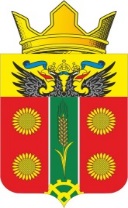 АДМИНИСТРАЦИЯ ИСТОМИНСКОГО СЕЛЬСКОГО ПОСЕЛЕНИЯАКСАЙСКОГО РАЙОНА РОСТОВСКОЙ ОБЛАСТИПОСТАНОВЛЕНИЕ     20. 09. 2019 		                     х. Островского			        № 200О прогнозе социально-экономическогоразвития Истоминского сельского поселения на 2020 – 2022 годыВ соответствии с постановлением Администрации Истоминского сельского поселения от 07.06.2019 №114 «Об утверждении Порядка и сроков составления проекта бюджета Истоминского сельского поселения на 2020 год и на плановый период 2021 и 2022 годов» и постановлением Администрации Истоминского сельского поселения от 05.02.2016 № 49 «О Порядке разработки, корректировки, осуществления мониторинга и контроля реализации прогнозов социально-экономического развития Истоминского сельского поселения на долгосрочный и среднесрочный периоды»: 1. Утвердить прогноз социально-экономического развития Истоминского сельского поселения на 2020 – 2022 годы согласно приложению. 2. Принять второй вариант прогноза социально-экономического развития Истоминского сельского поселения на 2020 – 2022 годы за основу при формировании проекта бюджета поселения на 2020 год и на плановый период 2021 и 2022 годов. 3. Заместителю главы и специалистам Администрации Истоминского сельского поселения в пределах предоставленных полномочий по курируемым направлениям принять меры по обеспечению выполнения основных показателей прогноза социально-экономического развития Истоминского сельского поселения на 2020 – 2022 годы. 4. Заместителю главы и специалистам Администрации Истоминского сельского поселения в пределах предоставленных полномочий по курируемым направлениям обеспечить реализацию инвестиционных проектов, учтенных в прогнозе социально-экономического развития Истоминского сельского поселения на 2020 – 2022 годы, по курируемым направлениям. 6. Контроль за исполнением настоящего постановления на заместителя главы Администрации Истоминского сельского поселения Кудовба Д.А.Глава Администрации Истоминского сельского поселения	  О. А. КалининаРаспоряжение вноситСектор экономики и финансовПриложениек постановлению АдминистрацииИстоминского сельского поселенияОт 20.09.2019 №200 ПРОГНОЗсоциально-экономическогоразвития Истоминского сельского поселения на 2020 – 2022 годы* Оценка.№п/пОсновной показательЕдиница измерения2018 год,отчет2019 год,оценкаПрогнозПрогнозПрогнозПрогнозПрогнозПрогноз№п/пОсновной показательЕдиница измерения2018 год,отчет2019 год,оценка2020 год2020 год2021 год2021 год2022 год2022 год№п/пОсновной показательЕдиница измерения2018 год,отчет2019 год,оценкапервый вариантвторой вариантпервый вариантвторой вариантпервый вариантвторой вариант12345678910111.Индекс потребительских цен1.Декабрь к декабрюпроцентов104,5104,3104,2103,8104,0104,0104,0104,01.Год к годупроцентов102,2105,0104,0103,7104,0104,0104,0104,02.Численность постоянного населения (среднегодовая)тыс. человек5,15,15,25,25,35,35,45,42.Численность постоянного населения (среднегодовая)процентовк предыдущему году99,799,699,799,799,899,899,999,93.Валовой региональный продукт3.В основных ценах соответствующих летмлн рублей1 424,91 443,41 469,41489,61500,21 538,81533,51597,33.В сопоставимых ценах процентовк предыдущему году101,3101,3101,8103,2102,1103,3102,1103,84.Совокупный объем отгруженных товаров, работ и услуг, выполненных собственными силами (строка 4.1 + строка 4.2 + строка 4.3 + строка 4.4) по полному кругу предприятий4.В действующих ценахмлн рублей13,415,415,415,915,516,515,717,34.В сопоставимых ценах  процентовк предыдущему году110,4101,9100,3103,2100,9103,5101,3105,1В том числе по видам деятельности:4.1.Добыча полезных ископаемых4.1.В действующих ценахмлн рублей4.1.В сопоставимых ценах процентовк предыдущему году4.2.Обрабатывающие производства4.2.В действующих ценахмлн рублей9,09,79,710,09,810,49,911,04.2.В сопоставимых ценах процентовк предыдущему году110,4101,9100,0103,3100,7103,7101,2105,84.3.Обеспечение электрической энергией, газом и паром; кондиционирование воздуха4.3.В действующих ценахмлн рублей1,41,51,531,551,561,61,591,644.3.В сопоставимых ценахпроцентовк предыдущему году111,0103,0102,0103,0102,0103,0102,0103,04.4.Водоснабжение; водоотведение, организация сбора и утилизации отходов, деятельность по ликвидации загрязнений4.4.В действующих ценахмлн рублей3,04,24,54,54,74,85,05,24.4.В сопоставимых ценахпроцентовк предыдущему году122,4102,9102,0103,0102,0103,0102,0103,05.Уровень газификации Истоминского сельского поселенияпроцентов88,3388,4088,4988,5588,5488,6188,6988,736.Продукция сельского хозяйства во всех категориях хозяйств, всего6.В действующих ценахмлн рублей230 ,6228 ,6237 ,5240 ,5247 ,6259 ,0258 ,1278,46.В сопоставимых ценах   процентовк предыдущему году90,496,7100,8102,1100,8104,4100,9103,47.Объем инвестиций в основной капитал за счет всех источников финансирования7.В действующих ценахмлн рублей2,62,92,22,53,43,13,83,57.В сопоставимых ценахпроцентовк предыдущему году80,0100,8101,5101,8101,7103,9101,8106,07.1.В том числе объем инвестиций в основной капитал (за исключением бюджетных средств)В действующих ценахмлн рублей2,22,42,52,12,32,02,33,4В сопоставимых ценахпроцентовк предыдущему году90,9102,7102,7103,0102,7105,4102,8107,78.Объем работ, выполненных по виду деятельности «строительство»8.В действующих ценахмлн рублей0,60,71,91,11,71,61,61,78.В сопоставимых ценахпроцентовк предыдущему году66,580,0100,0100,5100,5101,0100,3100,59.Ввод жилья, всеготыс. квадратных метров            0,40,20,30,50,20,30,60,49.процентовк предыдущему году100,6110,492,5111,4104,195,9104,0110,79.1.В том числе индивидуальные жилые дома, построенные населением за свой счет и с помощью кредитов тыс. квадратных метров0,40,20,30,50,20,30,60,4процентовк предыдущему году90,2123,292,5111,4102,394,3102,2108,710.Общая площадь жилых помещений, приходящаяся на 1 жителя квадратных метров/человека11.Малое и среднее предпринимательство11.1.Количество малых и средних предприятий, всего по состоянию на конец годатыс. единиц0,210,230,240,250,2520,2540,2540,25411.1.процентовк предыдущему году97,4100,4101,7106,1101,1107,0101,1106,911.2.Среднесписочная численность работников (без внешних совместителей) по малым и средним предприятиям, всеготыс. человек0,6250,620,5160,5180,5180,5180,5180,51811.2.процентовк предыдущему году98,6100,3101,8106,2101,0107,0101,0106,911.3.Оборот малых и средних предприятий11.3.В действующих ценахмлн рублей1 3,013,513,513,813,814,114,1514,611.3.Темп в действующих ценахпроцентовк предыдущему году107,6102,7100,7102,7102,2102,8102,3102,912.Оборот розничной торговли 12.В действующих ценахмлн рублей920 ,697,51 033 ,81 035,01 09,01 102 ,01 167 ,41 173 ,212.В сопоставимых ценахпроцентовк предыдущему году103,1101,7101,8102,1102,2102,5102,4102,613.Оборот общественного питания13.В действующих ценахмлн рублей3,34,14,84,14,74,95,35,913.В сопоставимых ценахпроцентовк предыдущему году105,5103,6101,7102,0102,0102,3102,2102,614.Объем платных услуг населению 14.В действующих ценахмлн рублей230,7247,1263 ,6263 ,2281 ,4281 ,8300 ,3300 ,614.В сопоставимых ценахпроцентовк предыдущему году103,0102,2102,3102,4102,4102,5102,5102,615.Численность занятых в экономике тыс. человек1 ,93571 ,93341, 93131 ,93191 ,92941 ,93091 ,92861 ,930516.Численность зарегистрированных безработных (на конец периода) человек16,721,921,918,521,918,521,918,517.Уровень регистрируемой безработицыпроцентов0,010,20,20,30,20,30,30,318.Фонд среднемесячной номинальной начисленной заработной платы18.В действующих ценах, всегомлн рублей135,295136,410136,410144,594153,993164,618176,142189,17618.процентовк предыдущему году109,7105,8105,5106,0106,5106,9107,0107,419.Среднемесячная номинальная начисленная заработная платарублей21850,023129,824471,325964,027703,529642,831777,134160,419.процентовк предыдущему году110,3106,1105,8106,1106,7107,0107,2107,520.Среднемесячная начисленная заработная плата наемных работников в организациях, у индивидуальных предпринимателей и физических лиц (среднемесячный доход от трудовой деятельности)рублей27 257,028 927,630 605,430 695,832 656,032 839,235 007,235 296,620.процентовк предыдущему году110,8106,1105,8106,1106,7107,0107,2107,521.Среднедушевые денежные доходы рублей в месяц28 868,330 833,032 741,332 831,535 019,835 244,537 637,337 972,921.процентовк предыдущему году104,6106,8106,2106,5107,0107,4107,5107,722.Доля населения с доходами ниже прожиточного минимумапроцентов к общей численности населения13,412,012,110,811,79,711,48,723.Прибыль прибыльных предприятий23.В действующих ценахмлн рублей205,6*212 ,9224,0226 ,9238 ,0241,7253,0258 ,923.Темп роста в действующих ценахпроцентовк предыдущему году107,1*103,5106,0106,6106,1106,8106,3106,924.Доля убыточных организаций в общем количестве крупных и средних организацийпроцентов